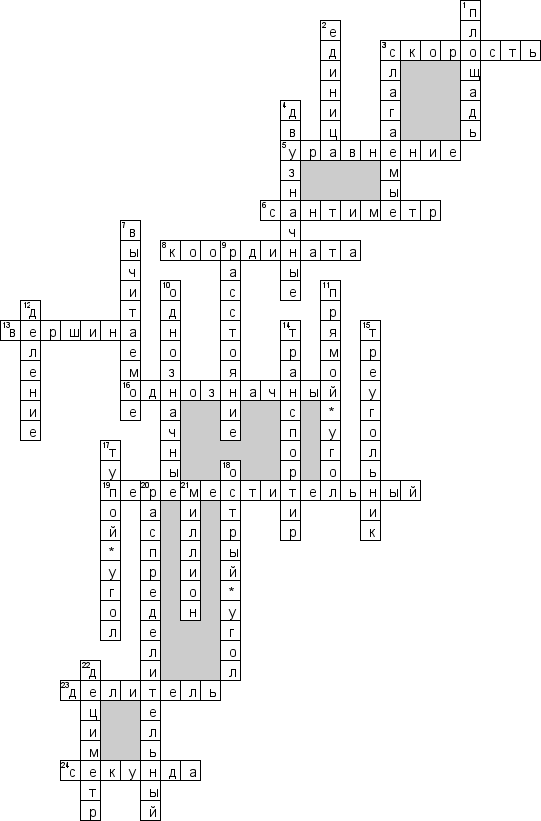 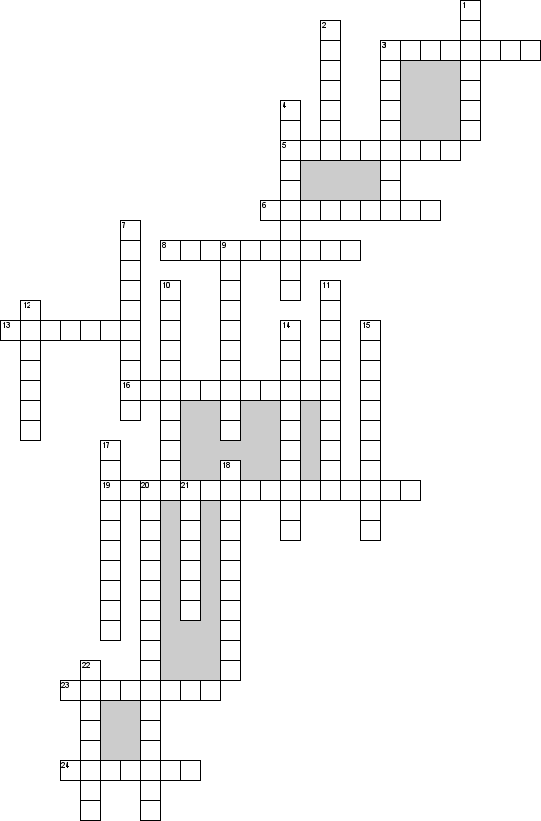 По горизонтали3. Величина, характеризующая быстроту перемещения и направление движения5. Равенство содержащее неизвестное6. Единица измерения отрезков учащимися в тетради8. Е(1) - что обозначает 1 в этой записи13. Три точки образующие треугольник16. Числа для записи которых нужен один знак19. Закон сложения а+в = в+а23. Число, на которое делят24. Малая мера времениПо вертикали1. Численная характеристика двумерной геометрической фигуры2. Самое маленькое натуральное число3. Числа которые складывают4. Запись числа двумя цифрами7. Число, которое вычитают9. Степень удалённости объектов друг от друга10. Числа для записи которых нужен один знак11. Угол равный 9012. Действие, с помощью которого по произведению и одному из множителей находят другой множитель14. Инструмент для измерения Градуса15. Фигура, которая состоит из трёх точек, не лежащих на одной прямой, и трёх отрезков, попарно соединяющих эти точки17. Угол больше 9018. Угол меньше 9020. Закон умножения (а+в)с=ас+вс21. Тысяча тысяч22. Десять сантиметров